Технологическая карта урокаПредмет: Окружающий мирКласс: 1Тема урока: «Путешествие Колобка»УМК: «Школа 2100»Работа по карточкам.Закрасьте кружочек возле правильного ответа.Хлеб своим появлением обязан людям таких профессий:трактористводительпарикмахеркаменщиккомбайнерпекарьврачстоляр2. Конкурс «Своё место»На карточках записаны этапы появления хлеба на нашем столе. Ваша задача – разложить по порядку карточки, выстройте по очереди все действияЗАМЕС ТЕСТА	ВЫПЕЧКАПОСЕВ ЗЕРНА		УХОД ЗА ЗЕРНАМИ		ОБРАБОТКА ЗЕМЛИСБОР УРОЖАЯ		СОРТИРОВКА ЗЕРНА		ПОМОЛ ЗЕРНА В МУКУЦель деятельности учителяСодействовать  формированию представления о профессиях людей, о труде как основной потребности человека; создать условия для проведения исследования, кто и как выращивает хлеб, развития активности, самостоятельности, умения анализировать свою деятельность; способствовать  воспитанию интереса и уважительного отношения к труду людей разных профессий. Планируемые образовательные результатыЛичностные:
1) формировать умение определять и высказывать самые простые, общие для всех людей правила;2)формировать мотивации к обучению и целенаправленной познавательной деятельности;3)формировать умение оценивать поступки в соответствии с определённой ситуацией.Предметные:Знать профессии людей участвующих в процессе посева зерна, получения из него муки и хлеба.Уметь устанавливать последовательную цепочку получения зерна и переработки его в муку.Уметь правильно выложить схему – цепочку правильного прихода хлеба на стол. Метапредметные (УУД):регулятивные:определять цель деятельности на уроке; работать по предложенному учителем плану;определять успешность выполнения своего задания в диалоге с учителем;оценивать учебные действия в соответствии с поставленной задачей;осуществлять познавательную и личностную рефлексию.коммуникативные:уметь слушать и понимать других;строить речевое высказывание в соответствии с поставленными задачами; оформлять свои мысли в устной форме;совместно договариваться о правилах общения и поведения.познавательные:ориентироваться в учебнике;извлекать информацию из схем, иллюстраций, текста; представлять информацию в виде схемы;выявлять сущность, особенности объектов; уметь на основе анализа объектов делать выводы; устанавливать аналогии;обобщать и классифицировать по признакам.Образовательные ресурсы- основныеА.А.Вахрушев,  Д.Д.Данилов Окружающий мир. 1 класс («Я и мир вокруг»). Учебник в 2 частях. Часть 2. – М.: Баласс, 2015.  (Образовательная система «Школа 2100»). Страницы 18 – 21(урок 18).- дополнительныеПрезентация по теме урока.Материалы для выполнения самостоятельной  работы, алгоритм самооценки, иллюстрации. Межпредметные связиЛитературное чтениеЭтапы урокаФормы, методы, методические приемыДеятельность учителяДеятельность учащихсяФормируемые УУД1. Организация начала урока(Вай Фай – сигнал тишины)Фронтальная, индивидуальнаяУчитель и учащиеся приветствуют друг друга.Прозвенел звонок,Пора начинать урок.Будьте готовы наблюдать,Делать выводы и запоминать.- Ребята,  улыбнитесь друг другу и нашим гостям. - Поприветствуйте друг друга: партнеры по правому плечу дайте пять друг дугу; партнеры по лицу – ударьтесь кулачками и улыбнитесь друг другу; а теперь все вместе поприветствуйте друг друга, соприкасаясь правой рукой.- Сегодня мы работаем в группах. Давайте повторим правила работы в группе.1. Вай Фай – сигнал тишины.2. Говори тихо, спокойно, не шуми.3. Соблюдай очерёдность.4. Пока один говорит – остальные слушают.5. Уважай мнение других.6. Не спрашивай у учителя, спрашивай у группы.7. Не бери всю инициативу на себя.8. Не жди подсказки.Приветствуют учителя, проверяют готовность к уроку, эмоционально настраиваются на урок.Внимательно слушают, дают внутреннюю установку на урок.Вспоминают и проговаривают правила работы в группеЛичностные:развитие взаимоуважения, готовность к деятельности, положительная эмоциональная направленность2. Стадиявызова. Актуализация знанийФронтальная, индивидуальная.Методический приём «Верные и неверные утверждения»Работа в группах1. Читают про себя, думают.2. Высказывают свое мнение по очереди, начиная с номера 1.3. Обсуждают в группе, приходят к общему мнению.- На прошлом уроке  мы говорили о профессиях людей. Вспомним, какие есть профессии, а поможет нам в этом игра «Верно или неверно».Я говорю предложение,  если оно верное, то вы встаёте,  если – неверное, то сидите. (ТЭЙК ОФ – ТАЧ ДАУН – «встать-сесть»)Я утверждаю, что библиотекарь работает в аптеке.Я уверена, что лечить больной зуб пойду к стоматологу.Я утверждаю, что продавец продаёт товары.Я знаю, что красивые причёски делает актер.Я уверена, что пожар должен тушить пожарный.Я хорошо помню, что автобус водит водитель.Я знаю, что о нашей безопасности заботится полицейский.Я утверждаю, что обеды в школьной столовой готовит директор.На столах лежат карточки со словами – предметами.- Отгадайте, людям, каких профессий принадлежат эти вещи?Весы, прилавок, товар.Доска, мел, учебник.Таблетки, белый халат, градусник.Руль, колеса, дорога.Ножницы, фен, расческа.- Отвечают ученики, сидящие под номером 1.-  А как вы думаете, ребята, какая профессия самая важная?Слушают инструкцию учителя.В библиотекеДаДаПарикмахерДаДаДаПовар, директор – не профессия, а должность.По предметам определяют профессиюПродавецУчительВрачВодительПарикмахерОпределить самую важную профессию трудно, ведь каждая важна по-своему.Познавательные: ориентироваться в своей системе знаний.Познавательные:умение на основе анализа объектов делать выводы, обобщать и классифицировать по признакам.Коммуникативные:умение слушать и понимать других, оформлять свои мысли в устной форме. 3. Постановка проблемы, определение цели урокаФронтальная работа1. Думают.2. Высказывают свое мнение по очереди, начиная с номера 1.3. Обсуждают в группе, приходят к общему мнению- Ребята, посмотрите на слайд, знакомы ли вам эти вещи?  (картинки на слайде 2)Дом, велосипед, масло,  тетради, книги, сапоги.- Откуда они у нас появились? Кто их сделал?- А могли бы мы прожить без всех этих вещей? Докажите.- А если бы не было книг? - Кто нужен для того, чтобы появились книги?- Любите читать сказки?- Сегодня мы будем говорить о предмете, без которого не может обойтись человек. Что это за предмет, вы узнаете, если отгадаете загадку.Формой он похож на мяч.Был когда-то он горяч.Спрыгнул со стола на полИ от бабушки ушел.У него румяный бок.Кто же это? …   (Колобок) слайд 3- Вспомните знаменитую сказку про Колобка. Напомните начало сказки.- А как вы думаете, почему Колобок укатился?- Что такое колобок?- Верно. Колобок – это хлеб, только маленький и круглый.- А если хлеб умел бы разговаривать, какую историю он бы нам рассказал? - Так о чем сегодня мы будем говорить на уроке?- Прочитайте тему урока на слайде 4.«Путешествие Колобка»- На какие вопросы вы бы хотели получить ответы?(Как получается хлеб? Как он попадает к нам на стол?)- Что мы сейчас делали, какое умение формировали?- А хлеб, ребята, такой же путешественник, как и Колобок в сказке. Давайте познакомимся с путешествием хлеба шаг за шагом. Слайд 6Их сделал человек.Не получим нужную информацию.Писатели, ученые, художники, те, кто делают бумагу.Да Колобок Рассказывают начало сказки.Он был любопытным.Хлеб.Как он появился на свет и о своем путешествии.О путешествии хлеба.Как путешествует хлеб?Откуда хлеб пришел, и кто его сделал?Умение планировать свою работу.Познавательные: ориентироваться в своей системе знаний.Коммуникативные:Умение оформлять свои мысли в устной форме.Регулятивные: умение определять и формулировать цель урока с помощью учителя;умение планировать свою деятельность и работать по предложенному плану.4. Стадия осмысления.Совместное открытие знанийГрупповая работаПодводящий к знанию диалог.Работа в группахМетодический приём «Система «тонких» и «толстых» вопросов».Работа в группах.ПроверкаГрупповая работа- Хлеб! Какое привычное и все-таки необычное слово.Слайд 7            Это хлебушек душистыйС хрупкой корочкой витой.Вот он, теплый, золотистый,Словно солнцем налитой.   - Итак, путешествие начинается.У каждого ученика своя группа слов, из них необходимо составить общую дорожку.- Когда Колобок путешествовал, он катился по дорожке. Частички этой дорожки он оставил вам, а вы из них составите свою дорожку, по которой будете путешествовать.    (Раздает карточки со словами) - Прочитайте слова.  - Где мы взяли хлеб?- Кто его привез в магазин?- Кто его нам продал? - Откуда хлеб попал в магазин?Где хлеб взял водитель?- Кто его пёк? - Из чего сделан хлеб?- Из чего получили тесто?- А из чего изготовили муку? - Где смололи зерно? - Кто смолол зерно? - Откуда привезли зерно? - Кто собрал зерно? - Кто вырастил зерно? - Кто его посадил?- Прочитайте, какая получилась дорожка?  (Хлеб – магазин – водитель –продавец  – хлебозавод – пекарь – тесто – мука – зерно –мукомольный завод – мукомол  – поле – комбайнёр–полевод  – тракторист.)                                        Слайд 8- Так откуда, с чего начал своё путешествие хлебушек? (показ зерен пшеницы, колосков) ФИЗМИНУТКАДуйте, дуйте,(руки вверх, покачивание)Ветры в поле,Чтобы мельницыМололи,(ноги на ширине плеч, руки в стороны, наклоны)Чтобы завтра из мукиИспекли нам пирожки!(руки в стороны)2.	Рассказ детей  с показом презентации «Путь хлеба».(На столах у каждого ребенка лежат буквы или слоги разного цвета.)- Образуйте новые группы. Возьмите каждый свою букву и объединитесь в группы по цвету букв. Из букв составьте слово.- Я предлагаю вам выполнить интересное задание. - Ребята под номером 3 берут конверты с заданием.- В этот текст вы должны по смыслу вклеить нужное слово, слова эти у вас в конверте.- Весной, как растаял снег, приехал ________________, он вспахал землю, затем засеял поле семенами. Пригрело солнышко, полил дождик, выросли пшеничные колоски, за ними ухаживали _______________. Осенью созревает урожай, поспела и пшеница. Приехал _____________на специальной машине – комбайне – собрал колоски, пересыпал в грузовую машину. Машины или поезда увезли зерно на мукомольный завод. Там _______________засыпал зерно в мельницу и смолол его в муку. Из муки _________________ замесили тесто и испекли хлеб. _____________ отвез хлеб в магазин, а ______________продал его нам.СЛОВА ДЛЯ СПРАВОК: тракторист, полеводы, комбайнер, рабочий-мукомол, пекари, водитель, продавец(Чтение текста сопровождается презентацией)Слайды 9 - 28-Ребята, какое умение мы сейчас формировали?- Кажется ли вам  путь хлеба коротким?- Людям, каких профессий мы должны сказать спасибо за то, что каждое утро мы едим хлеб? (Полевод, комбайнёр, машинист, водитель, рабочий-мукомол, пекарь, продавец.)- Могут ли они обойтись друг без друга?- А сейчас мы освоим одну из профессий, связанных с хлебом. (Дети берут зерно и растирают его.)- Какую профессию мы осваивали?Пышный, мягкий, пропеченный, 
Подрумяненный слегка, 
Хлеб с горбушкой золоченой
Шел к тебе издалека. 
В каждый дом, на каждый столОн пожаловал, пришел, 
В нем чудесное тепло. 
Сколько рук его растило, 
Сохраняло, берегло.- Мы узнали, что хлеб достается нам дорогой ценой.- Послушайте рассказ«Хлеб святой»Принесла бабушка хлеб из магазина. А Катюша не была голодна, откусила кусок и даже нос сморщила:- Фу, какой плохой хлеб!Бабушка рассердилась и стала поучать внучку:- Так про хлеб говорить нельзя. Его уважать надо. Если невкусный, говорят: хлеб плохо выпечен…- А Юрчик тоже хлеб не уважает, - насупилась Катюша. – На улице не доел кусочек и бросил на землю. Потом с Петей стали его футболить.- Ай, как нехорошо! – разгневалась бабушка.- Ты так не делай и Юрчику не позволяй. Не доела – в хлебницу положи, после доешь. А если кто бросит на землю, вели поднять. Ведь без хлеба – голод, смерть. Сколько на свете людей умерло без хлеба. Хлеб святой.Катюша задумалась. Потом прижалась к бабушке и сказала:- Я больше никогда не буду говорить про хлеб. И разбрасывать не буду. Юрчику тоже не позволю. Только не надо на меня сердиться. Приголубь меня…Бабушка погладила внучку по головке и ласково обняла её.Мальчик, ногою пинающий хлеб, 
Мальчик, голодных не знающих лет, 
Помни, что были лихие года. 
Хлеб - это жизнь, а не просто еда. Хлебом клялись, за хлеб умирали
Не для того, чтоб в футбол им играли. 
В слове народная мудрость таится. 
Вот что в народе у нас говорится: 
«Если ты хлеб ценить перестал,Ты человеком быть перестал».- Почему бабушка рассердилась?- Как бабушка называет хлеб? (святой).- А в стихотворении как называют хлеб? (жизнь).Хлеб святой. Хлеб – это жизнь. (Слайд 29)- Как нужно относиться к хлебу? - Составьте правила бережного отношения к хлебу.Хлеба к обеду в меру бери,            Хлеб – наша радость, им не сори!      2.	Не оставляй недоеденных кусков хлеба на столе!      3. Жалеть надо хлебную крошку.      4. Бери хлеба столько, сколько можешь съесть.- Отвечают ученики под номером 4.- Если каждый школьник в нашей школе будет не доедать, выбрасывать вот такой кусочек хлеба (показывает кусочек хлеба), а это 30 г, то в день мы будем выбрасывать 30х400= 12000 г=12 кг хлеба. Вроде кусочек маленький, а это 12 булок хлеба.- Помните, что тяжелый труд людей, которые производят хлеб (от поля и до магазина) надо уважать и хлеб беречь.ВОЙНА     Слайды 30 - 32- В блокадном Ленинграде, теперь он называется Санкт-Петербург, в страшную зиму 1942 года выдавали в день маленький кусочек хлеба – 125 гр.В дыму ленинградское небо,Но горше смертельных ранТяжелого хлеба, блокадного хлебаСто двадцать пять грамм.Блокадный хлеб со слезой пополам,Кто ел его, о нем не забывает.В  магазинеВодитель ПродавецХлебозаводПекарьИз тестаИз мукиИз зернаНа мукомольном заводеМукомолС поляКомбайнёрПолеводТрактористС зерна Выполняют движения.Трактор,комбайн,элеватор,хлебозавод,мельницаЧитают текст, вставляют слова.Рассматривают зерна, растирают их.Читают текст с остановками.Речевые умения, извлекать информацию из текста.Нет Нет.МукомолСлушают, адекватно воспринимают звучащую речь.СвятойЖизнь.БережноКоммуникативные:умение оформлять свои мысли в устной форме; слушать и понимать речь других; договариваться и приходить к общему решению в совместной деятельности с одноклассниками.Познавательные:умение перерабатывать полученную информацию: находить ответы на вопросы, используя свой жизненный опыт и иллюстрации.Личностные: умение оценивать поступки в соответствии с определенной ситуацией; формируем мотивацию к обучению и познавательной деятельности.Познавательные:перерабатывать полученную информацию: делать выводы в результате  совместной  работы.Регулятивные: умение высказывать своё предположение на основе работы с материалом;оценивать учебные действия в соответствии с поставленной задачей;прогнозировать предстоящую работу (составлять план);осуществлять познавательную и личностную рефлексию.Коммуникативные:умения слушать и понимать других;строить речевое высказывание в соответствии с поставленными задачами;оформлять свои мысли в устной форме;умение работать в паре и в группах;учиться выполнять различные роли в группе (лидера, исполнителя, критика).Познавательные:перерабатывать полученную информацию: делать выводы в результате  совместной  работы всего класса.Личностные:формируем умение оценивать поступки в соответствии с определённой ситуацией.Личностные: формирование бережного отношения к хлебу, уважение к людям труда.Духовно-нравственное развитие и воспитание:1) воспитание нравственного чувства, этического сознания и готовности совершать позитивные поступки;2) гражданско-патриотическое воспитание.5. Первичное закрепление знанийРабота в парах.Составление пословиц.- Есть очень мудрые слова о хлебе. Давайте их составим и прочитаем. (Раздает детям карточки с пословицами, нужно линией соединить части пословиц). Проверка работы. Пословицы на доску.- Как вы их понимаете?Хлеб – всему голова.У кого хлебушек – у того и счастье.Без золота проживешь, а без хлеба – нет.Горька работа, да хлеб сладок.- Отвечает ученик номер 2.Соединяют части пословицПознавательные:умение моделировать (составление пословиц).6. Самостоятель-ная работа с самопровер-кой по эталону.Индивидуальная работаРабота по карточкам.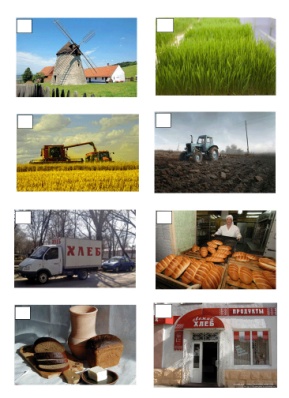 - Расставьте картинки по порядку.Нумеруют иллюстрации.Взаимопроверка.Проверяют по эталону.Регулятивные: умение определять успешность выполнения своего задания в диалоге с учителем;оценивать учебные действия в соответствии с поставленной задачей.7. Применение нового знанияПуть линейки.– Подумайте, только ли хлеб проходит долгий путь превращений?- Давайте проследим путь линейки.- Откуда она начала путешествие?- Из чего сделана?- Люди каких профессий принимали участие в её путешествии?Столяр – рабочий, специалист по обработке дерева и изготовлению изделий из него.- Какой вывод можно сделать?- Сравните свой вывод с выводом в учебнике на стр. 19.Вывод: каждый предмет, прежде чем попасть к нам в руки, проходит долгий путь превращений. Эти превращения совершают люди разных профессий. Каждый из них не может обойтись без труда другого. Все мы делаем что-нибудь нужное для других людей.Из леса. Из дерева.Лесоруб, водитель, столяр, продавец, художник, рабочий – грузчик.Делают вывод и сравнивают его с выводом в учебнике на стр.198. Стадия рефлексии.Итог урокаСлайд 35- Какая тема урока была?    Слайд 34- Какую цель ставили? Достигли цели?- Что нового узнали на уроке?- Где вам могут пригодиться полученные знания?- А сейчас оценим свою работу. У вас на партах лежат Колобки. Если вы поняли тему урока, нарисуйте румяного улыбающегося колобка. Если у вас были небольшие затруднения, нарисуйте колобка не очень румяного, который не улыбается.Если вы не поняли тему урока, нарисуйте грустного, белого колобка.Узнать, как появляется хлеб.Оценивают свою работу на уроке.Регулятивные: оценивать правильность выполнения своих действий.Личностные:выполнять самооценку на основе критерия успешности учебной деятельности.